Amaç:Madde 1: Bu yönergenin amacı, “Gebze Teknik Üniversitesi Mimarlık Fakültesi Mimarlık Bölümü” ders programında yer alan Mimari Tasarım VIII dersi ile ilgili ilkeleri belirlemektir.Kapsam:Madde 2: Bu yönerge “Gebze Teknik Üniversitesi Mimarlık Fakültesi Mimarlık Bölümü” ders programında yer alan (MIM495) Mimari Tasarım VIII dersi ile ilgili esasları kapsar.Tanım:Madde 3: Mimari Tasarım VIII dersi öğrencinin kayıtlı olduğu Mimarlık Bölümü’nün Anabilim dallarında ve Öğretim Planlarında yer alan derslerde edinilen bilgilerin sistematik bir şekilde kullanılmasını sağlayan, bilimsel bir yöntemle çeşitli kaynaklardan yararlanılarak yapılan, öğrencinin tasarım yeteneğini ölçen ve bu yeteneği belgeleyen, öğrencinin düzenli tashih almadan tek başına hazırladığı, belirli aralıklarla düzenlenen jüriler tarafından denetlenen bir proje-tasarım çalışmasıdır.Mimari Tasarım VIII dersinin Alınabilme Koşulları:Madde 4: Öğrencinin Mimari Tasarım VIII dersini alabilmesi için eğitim-öğretim programındaki ilk dört yarıyıldaki dersler ile Mimari Tasarım VIII dersinden önceki son dönemde Mimari Tasarım VIII dersinin ön koşulu olan derslerden başarılı olması ve staj yükümlülüklerini tamamlamış olması gerekir.Mimari Tasarım VIII dersinin Alınması İçin Başvuru ve Kayıt Süresi:Madde 5: Bu yönergenin 4. madde hükmüne bağlı olmak kaydıyla öğrenci Mimari Tasarım VIII dersine, alacağı diğer derslerle birlikte danışmanın onayı ile kayıt yaptırır.Mimari Tasarım VIII Dersi Jürisinin Belirlenmesi:Madde 6: Mimarlık Bölüm Başkanlığı, bölüm öğretim üyesi ve elemanlarından oluşan Mimari Tasarım VIII dersi jürisini oluşturarak ders görevlendirmeleri ile birlikte Dekanlığa bildirerek ilan eder. Mimarlık Bölüm Kurulu gerekli gördüğü takdirde, Fakülte içindeki diğer bölümlerden ve/veya Fakülte dışından ve diğer üniversitelerin ilgili bölümlerinden öğretim elemanları ile meslek ve/veya uzmanlık alanındaki çalışma ve eserleriyle tanınmış mimarlar ve/veya şehir bölge planlama uzmanlarının jüri üyesi olarak görevlendirilmesi için karar alarak Mimarlık Bölüm Başkanlığı’nın onayına sunabilir.Mimari Tasarım VIII Dersi Jürisinin Görevleri:Madde 7: Mimari Tasarım VIII dersi jürisinin görevleri aşağıdaki gibidir:Mimari Tasarım VIII dersinin konusunu, kapsamını, çalışma ölçütleri ile takvimini belirlemek ve derse kayıt süresinin bitiminden sonra akademik ders yılının ilk haftası sonunda Mimarlık Bölüm Başkanlığı’na bildirmek,Mimari Tasarım VIII dersinin sunum niteliklerini ve özelliklerini belirleyerek ilan etmek,Öğrencilerin Mimari Tasarım VIII dersinde ürettikleri projelerini yarıyıl içinde denetleyip onaylamak,Mimari Tasarım VIII dersinin istenen nitelik ve ölçülerle, programa uygunluğunu denetlemek,Öğrencinin Mimari Tasarım VIII dersi sürecindeki devamını denetlemek.Mimari Tasarım VIII dersinin Yürütülmesi:Madde 8: Her yarıyıl ders görevlendirmeleri sırasında Bölüm Başkanlığı tarafından belirlenerek Fakülte Kurulu tarafından onaylanan Mimari Tasarım VIII dersi jürisi, yarıyılın ilk haftası içinde Mimari Tasarım VIII dersi konu/konularını belirleyerek Dekanlığa yazılı olarak bildirir ve öğrencilere ilan eder.Mimari Tasarım VIII dersi jürisi yarıyıl içinde en az 2 defa öğrencilerin Mimari Tasarım VIII dersi projelerini denetlemek üzere ara jüri tarihlerini belirleyerek yarıyılın ilk haftası içinde ilan eder.Öğrenciler ara jürilere katılmak zorundadır. Ara jürilerin not ortalaması ara sınav notu olarak kabul edilir. Ara jürilerden bir veya birkaçına girmeyen öğrenci, mazeretin bitiminden itibaren en geç 1 hafta içerisinde mazeretini belgelediği ve mazereti Fakülte Yönetim Kurulunca kabul edildiği takdirde mazeret jürisine kabul edilir.Mimari Tasarım VIII Projesi Teslimi:Madde 9: Mimari Tasarım VIII dersi projesi Mimarlık Bölüm Başkanlığı tarafından yarıyılın ilk haftası içinde ilan edilen tarihte ve istenen nitelikte teslim edilir. Belirtilen gün veya saatte Mimari Tasarım VIII dersi projesini teslim etmeyen öğrenci sınava alınmaz.Mimari Tasarım VIII Dersi Sınavı:Madde 10: Mimari Tasarım VIII dersinin sınavı Mimarlık Bölüm Başkanlığı tarafından yarıyılın ilk haftası içinde ilan edilen tarihte Mimari Tasarım VIII Jürisi tarafından yapılır. Jüri, Mimari Tasarım VIII dersi sınavının özelliklerini Mimarlık Bölüm Başkanlığı’na yarıyılın ilk haftası içinde bildirir. Sınav açık ya da kapalı sözlü savunma şeklinde olur. Gerektiğinde eskiz sınavı da yapılabilir.Öğrenci Mimari Tasarım VIII dersi projesini belirtilen tarih ve saatte sözlü olarak savunur. Savunma en çok 30 dakika sürer. Öğrencinin başarı notu jüri tarafından Bölüm Başkanlığı’na bildirilir.Mimari Tasarım VIII dersinde Başarısızlık Durumu ve Tekrar:Madde 11: Mimari Tasarım VIII dersine ait yükümlülüklerini yukarıda yazılı koşullar çerçevesinde yerine getirmeyen ve başarısız olan öğrenciler bir sonraki dönemde Mimari Tasarım VIII dersi için Bölüm Başkanlığı tarafından görevlendirilen jüri tarafından belirlenen yeni Mimari Tasarım VIII dersi koşullarına uymak zorundadır. Mimari Tasarım VIII dersinden başarısız olan öğrencinin başarısız olduğu konu ve çalışma ile tüm ilişiği kesilir. Mimari Tasarım VIII dersinin bütünleme ve mazeret hakkı yoktur.Yürürlük:Madde 12: Mimari Tasarım VIII dersi uygulama esasları yönergesi, GTÜ Senatosu tarafından kabul edildiği tarihte yürürlüğe girer ve Gebze Teknik Üniversitesi Mimarlık Fakültesi Mimarlık Bölümü’ndeki tüm öğrenciler için geçerli olur.Yürütme:Madde 13: Bu yönerge hükümleri GTÜ Mimarlık Fakültesi Mimarlık Bölüm Başkanı tarafından yürütülür.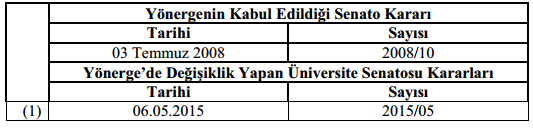 